Hoja de datos de seguridad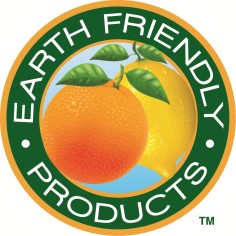 En cumplimiento con el Reglamento 1907/2006/CE (Reglamento REACH), UE 2015/830 y el Reglamento N° 1272/2008/CE (CLP)Página 1/8Fecha de impresión 27 jun 2016Versión número 1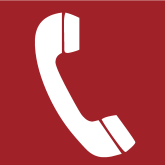 Revisión: 17 nov 2015*(Continuación en la página 3)(Continuación de la página 2)8.1 Parámetros de controlDNELPropano-1,2-diol Número CAS: 57-55-6Efectos sistémicos en trabajadores con exposición prolongada por inhalación: 168 mg/m3 Efectos locales en trabajadores con exposición prolongada por inhalación: 10 mg/m3 Efectos sistémicos en consumidores con exposición prolongada por inhalación: 50 mg/m3 Efectos locales en consumidores con exposición prolongada por inhalación: 10 mg/m3 Número CAS del etanol: 64-17-5Efectos sistémicos en trabajadores con exposición prolongada por inhalación: 950 mg/m3 Efectos locales en trabajadores con exposición aguda/breve: 1,900 mg/m³Efectos sistémicos en trabajadores con exposición prolongada por vía cutánea: 343 mg/kg peso corporal/día Efectos sistémicos en la población general con exposición prolongada por inhalación: 114 mg/m³Efectos locales en la población general con exposición aguda/breve por inhalación: 950 mg/m³ Efectos sistémicos en la población general con exposición prolongada por vía cutánea: 206 mg/kg peso corporal/día Efectos sistémicos en la población general con exposición prolongada por vía oral: 87 mg/kg peso corporal/día PNECPropano-1,2-diol Número CAS: 57-55-6 Agua dulce:  260 mg/lAgua marina:  26 mg/l Vertidos intermitentes: 183 mg/l STP:  20,000 mg/lSedimento de agua dulce: 572 mg/kg en peso seco Sedimento marino: 57.2 mg/kg en peso secoTierra: 50 mg/kg en peso secoNúmero CAS del etanol: 64-17-5 Agua dulce: 0.96 mg/l Agua marina: 0.79 mg/lVertidos intermitentes: 2.75 mg/l STP: 580 mg/l(Continuación en la página 4)GB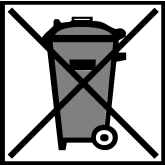 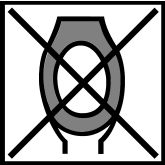 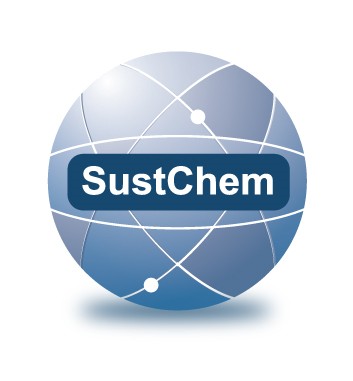 Reglamento (CE) N° 648/2004 sobre detergentes/etiquetado del contenidoReglamento (CE) N° 648/2004 sobre detergentes/etiquetado del contenidoTensoactivos no iónicos<5%AromasIngredientes con valores límite que requieren supervisión en el lugar de trabajo:Ingredientes con valores límite que requieren supervisión en el lugar de trabajo:57-55-6 Propano-1,2-diol57-55-6 Propano-1,2-diolWEL (Gran Bretaña)Valor a largo plazo: 474* 10** mg/m³, 150* ppm*total de vapor y partículas **partículas9.1 Información sobre las propiedades fisicoquímicas básicas Información generalApariencia:Forma:	LíquidaColor:	BlanquecinoOlor:	Característico del aroma a jengibreUmbral del olor:	No determinadoValor de pH:	5Punto/intervalo de fusión:	No determinadoPunto/intervalo de ebullición:	No determinadoPunto de inflamación:	98 ºCInflamabilidad (sólido, gaseoso):	No aplicaTemperatura de autoignición:	No determinadaTemperatura de descomposición:	No determinadaAutoignición:	El producto no es autoinflamable.Peligro de explosión:	El producto no presenta un peligro de explosión.Límites de explosión:Inferior:	No determinadoSuperior:	No determinadoPresión de vapor:	No determinadaDensidad:	No determinadaDensidad relativa:	No determinadaDensidad de vapor:	No determinadaTasa de evaporación	No determinadaSolubilidad en/miscibilidad conagua:	Completamente miscibleCoeficiente de partición (n-octanol/agua): No determinadoViscosidad:Dinámica:	No determinadaCinemática:	No determinada9.2 Otra información	No hay información adicional relevante disponible.14.1 Número ONUADR, ADN, IMDG, IATAVacío14.2 Nombre de envío ONU apropiadoADR, ADN, IMDG, IATAVacío14.3 Clase(s) de peligro(s) de transporteADR, ADN, IMDG, IATAClaseVacío14.4 Grupo de empaqueADR, IMDG, IATAVacío14.5 Peligros medioambientales:No aplica.14.6 Precauciones especiales para el usuarioNo aplica.14.7 Transporte a granel de conformidad con el AnexoII del ConvenioMarpol y el Código IBCNo aplica."Reglamento Modelo" de la ONU:Vacío